All Ireland Lymphoedema Child & Young People     Lymphoedema ReviewInformed consent obtained 			 No   YesIf yes, and child under 16, consent provided by:                             Relationship to child: Written consent obtained (for photographs)	 No   YesAny changes to medication?  No    Yes _______________________________________________________________________________________________________________________Any changes to medical history since last visit?  No    Yes ______________________________________________________________________________________________________Subjective Re-assessmentPain: (related to lymphoedema site) 		 Stated as:    Unable to determine   None  	 Mild   	  Moderate    Severe	Site: _________________________________________	 Constant      Intermittent	Description: _____________________________________ (stabbing? burning? shooting? ache?)0 (nothing)						         10 (excruciating)Heaviness: 	  Unable to determine0 (nothing)						          10 (excruciating)Sensation:	  Unable to determine	 Normal	 Altered   Description:  _______________________________________________CellulitisAny cellulitis since last seen:  No    Yes   Date: ___________________________________If yes, how many days off work/school due to cellulitis? __________________________________Main antibiotic given______________________Duration:________________________________Did the cellulitis cause hospital admission?  No    Yes  N/A If yes number of nights as inpatient__________________________________________________Prophylactic antibiotics?     No    Yes   Date commenced _____________________________                                                                               No. of episodes within the last year: _______________ if 2 episodes have prophylactic antibiotics been prescribed?  No    Yes ____________________________________________________  Communication Function Classification System (CFCS)(Please tick boxes below or here          if child too young or N/A)CFCS Level I – a person independently and effectively alternates between being a sender and receiver of information with most people in most environmentsCFCS Level II – a person independently alternates between being a sender and receiver with most people in most environments but the conversation may be slowerCFCS Level III – a person usually communicates effectively with familiar communication partners, but not unfamiliar partners, in most environmentsCFCS Level IV – the person is not always consistent at communicating with familiar communication partnersCFCS Level V – a person is seldom able to communicate effectively even with familiar peopleGross Motor Function Classification System (GMFCS)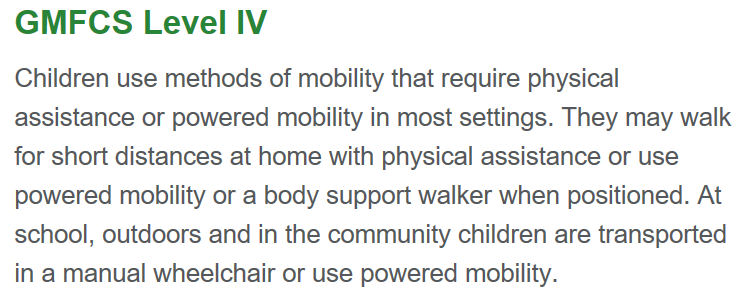 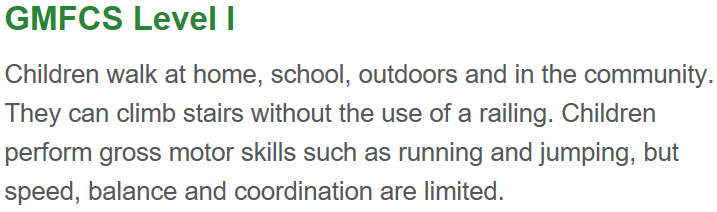 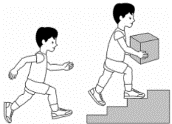 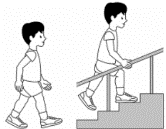 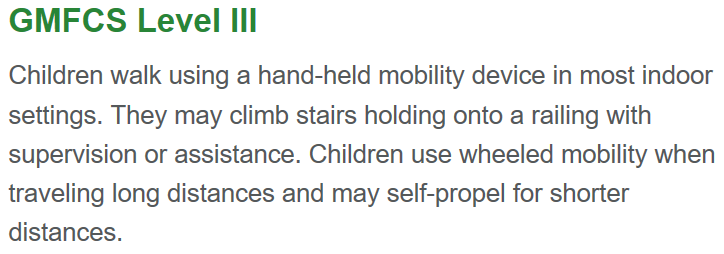 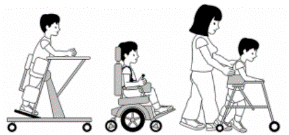 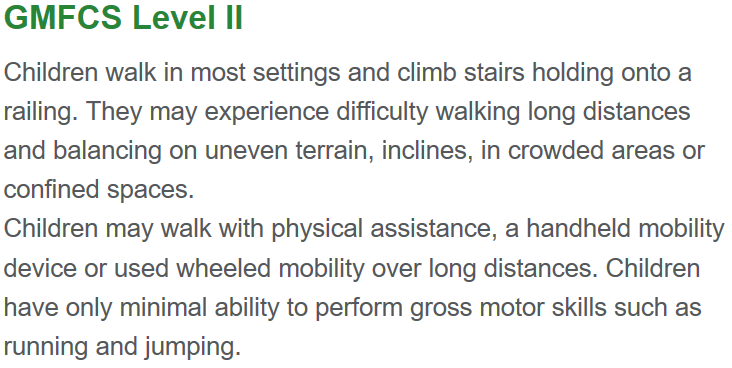 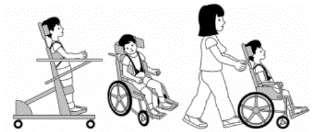 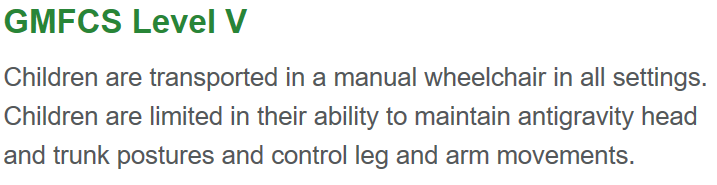 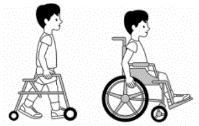 PROMS – Impact of Lymphoedema  This is not applicable for this patient (please state reason) Any other issues causing distress (in relation to lymphoedema)? ___________________________________________________________________________________________________________Using the scale shown with 0=none and 10=extremely  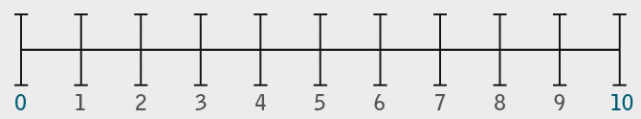 How much knowledge do you have about lymphoedema/vascular anomaly? _____________How confident are to help your child in managing their lymphoedema/vascular anomaly? _______Objective Lymphoedema ReassessmentSkin AssessmentActive cellulitis today?  No    Yes 	Antibiotics requested?   No   Yes  N/A Prescribed:  No    Yes  N/A, if yes, prescribed by: ________________________________Tests (please identify on body charts)Range of Movement (ROM)Were circumferential measurements captured & recorded?   No   Yes, reason why not ____________________________________________________________________________________Was weight captured & recorded?     No   Yes, reason why not ________________________Was height captured & recorded?	     No   Yes, reason why not ________________________ Was BMI captured & recorded? 	     No   Yes, reason why not ________________________Consider growth percentile changes:Body Chart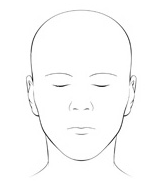 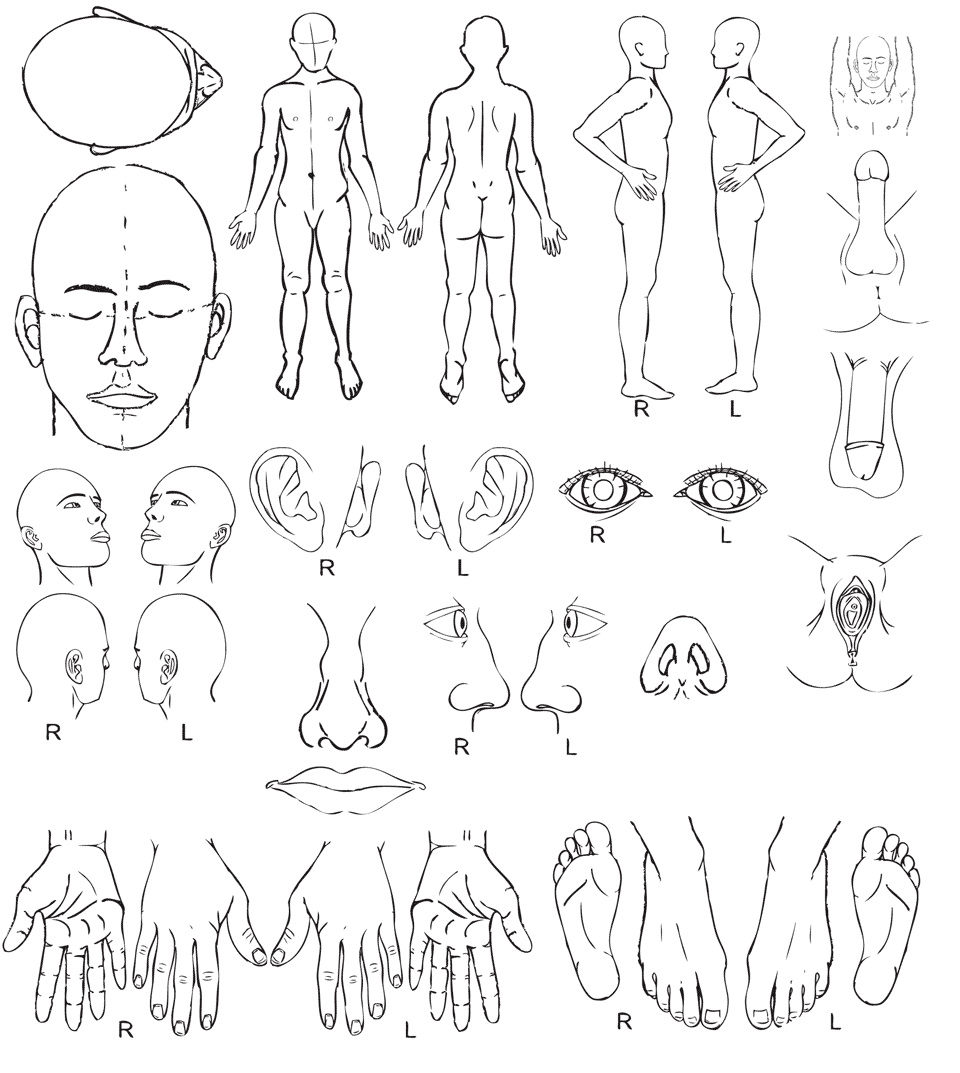 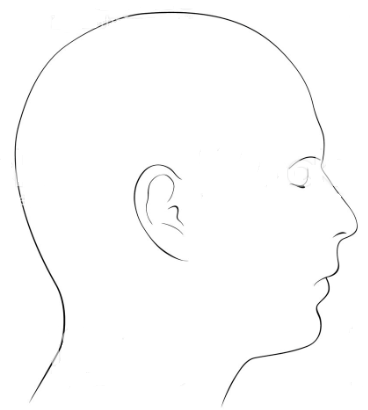 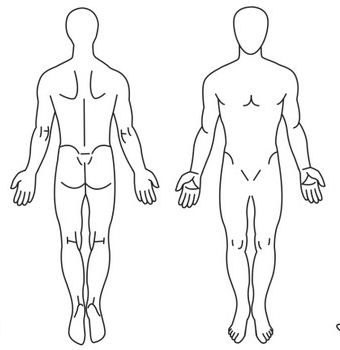 Education, Advice and Lymphoedema Care Plan Education, Advice and Lymphoedema care PlanThe patient/parent/carer has agreed to continue with the following actions: Skin care: _________________________________________________________________________________________________________________________________________________ Movement/exercise: _________________________________________________________________________________________________________________________________________Compression garment required:  No    Yes; Details of garment: ________________________Was garment:    provided  or     ordered  __________________________________________ Compression advice: __________________________________________________________  Weight/Lifestyle: ____________________________________________________________________________________________________________________________________________ Simple Lymphatic Drainage: _____________________________________________________Intensive Treatment: Please tick if the following is needed Decongestive Lymphatic Therapy   Multi-Layer Lymphoedema Bandaging  LymphAssist   Manual Lymphatic Drainage  Manual Therapy/Scar Management  Electrotherapy (Physiotouch/Oscillator/Laser)Detail:______________________________________________________________________________________________________________________________________________________Referral to other service required?  No   Yes to: ______________ Completed?  No   YesLetter to patient/parent/carer copying in GP:  No    Yes, if No reason____________________Patient Information Given:LNW leaflets issued  No    Yes; LNW video links issued  No    YesOutcome of Lymphoedema ReviewPatient discharged.  No   Yes, Discharge code _________________If no what is the agreed timeframe to be seen again within?	  Within 6 months 		 Within 12 months 	 Book in for Intensive Treatment Factors Affecting the Outcome of TreatmentVascular complications		 No    Yes	Mobility problems		 No    YesLack of support			 No    Yes	Recurrent cellulitis		 No    YesPain					 No    Yes	Progressive co-morbidities	 No    YesExcess body weight			 No    Yes	Cognitive impairment	 No    YesAbility to don/doff garments	 No    Yes	Sedentary lifestyle		 No    YesFunctional problems		 No    Yes	Chronic skin condition	 No    YesPsychosocial				 No    Yes 	Sleeping in chair	  	 No    YesLNW Outcome	ISL Grouping Stage 0		 Stage 1		 Stage 2		 Stage 3	(Latency)		(mild/pitting)		(Moderate/non-pitting)	(Complex/fibrosis/skin changes)BLS GroupingPrint Name: 								Date:			___________Therapist Signature: 						Time:					Location of appointment:Date of appointment:Location of appointment:Time of appointment:Name of Therapist and Signature:Name of Therapist and Signature:Name of people present:Name of people present:What’s happened or any concerns since the last appointmentWhat’s happened or any concerns since the last appointment* All the below questions relate to your lymphoedema/vascular anomalyNoneA littleA lotN/AAre you worried about your lymphoedema?* Does your lymphoedema* cause you pain?Do you have any problems moving your body?How much do your scars bother you?How much does the heaviness of your limb bother you?Are you worried about getting cellulitis (infection)?How much does the appearance of your lymphoedema* worry you?Does your lymphoedema* affect the clothes you wear?Does your lymphoedema* affect the shoes you wear?Does your lymphoedema* affect your hobbies?Does your lymphoedema* affect you attending school/work?Does your lymphoedema* affect relationships/friendships?Are you worried about wearing compression garments?Are you worried about your weight?Does your lymphoedema stop you doing any exercise?Discolouration:Discolouration: No  No  YesDetail: ___________________________________Detail: ___________________________________Detail: ___________________________________Detail: ___________________________________Detail: ___________________________________Temperature:Temperature:  Normal  Normal Cold       Hot       HotShape:Shape: Normal Normal Distorted Distorted Detail: ______________________________ Detail: ______________________________ Detail: ______________________________ Detail: ______________________________Blisters    Blisters     No      Yes No      Yes No      YesHyperkeratosis   Hyperkeratosis    No      Yes No      YesTaut        Taut         No      Yes No      Yes No      YesShiny                  Shiny                   No      Yes No      YesUlcer/woundUlcer/wound No      Yes No      Yes No      YesLymphorrhoeaLymphorrhoea No      Yes No      YesSkin foldsSkin folds No      Yes No      Yes No      YesFibrosisFibrosis No      Yes No      YesFattyFatty No      Yes No      Yes No      YesFungal infectionFungal infection No      Yes No      YesEczemaEczema No      Yes No      Yes No      YesRashRash No      Yes No      YesSeromaSeroma No      Yes No      Yes No      YesCordingCording No      Yes No      YesPapillamatosisPapillamatosis No      Yes No      Yes No      YesWartsWarts No      Yes No      YesHaemosidirin stainingHaemosidirin stainingHaemosidirin staining No      Yes No      Yes No      YesOther _________________________________Other _________________________________Other _________________________________Other _________________________________Pitting Test Positive Negative NegativeStemmers sign:Stemmers sign: Positive Negative NegativePain at night or at rest:Pain at night or at rest: No    Yes    N/AIntermittent claudication:Intermittent claudication: No    Yes    N/ACapillary refill: ___________Capillary refill: ___________ (normal is < 3 sec) (normal is < 3 sec) (normal is < 3 sec)Blanching on elevation: Blanching on elevation:  No Yes    N/AVascular assessment required:  Vascular assessment required:   No    Yes    N/ARIGHTRIGHTRIGHTRIGHTRIGHTLEFTLEFTLEFTLEFTLEFT100%75%50%25%0%100%75%50%25%0%ShoulderHipElbowKneeWristAnkleFingersToesFunctional Impact:Functional Impact:Functional Impact:Functional Impact:Functional Impact:Functional Impact:Functional Impact:Functional Impact:Functional Impact:Functional Impact:Functional Impact:Functional Impact:Reassessment findings:What are the therapist’s main concerns/issues today?What are the child’s/ young person’s goals/hopes/aspirations?What are the parent/ carer goals/hopes/aspirations? (if applicable)Agreed combined goal: 1 At Risk	 2 Mild 3 Moderate 4 Severe 5 Complex 5W Complex           with woundGroup 0 – Latent (at high risk)Group 3.1 – Complex LO: one limbGroup 1 – Early LymphoedemaGroup 3.2 – Complex LO: multiple limbs Group 2 – Uncomplicated (established) LOGroup 3.3 – Complex midline LOGroup 4 -  PalliativeTime in units(TIU)TIU total:Total number of treatments:Date of next appointment:Actions & Communications Since Last Appointment